    Thành phố Hồ Chí Minh, ngày     tháng     năm 2021BẢNG MÔ TẢ CÔNG VIỆCTRUNG TÂM DỮ LIỆU ĐẠI HỌC QUỐC GIA THÀNH PHỐ HỒ CHÍ MINHTUYỂN DỤNGTên vị trí:Kỹ sư lập trình Frontend Developer2. Thuộc bộ phận: Trung tâm Dữ liệu Đại học Quốc gia Thành phố Hồ Chí Minh3. Địa điểm làm việc: Phòng 114A - Khu Công nghệ Phần mềm, Khu phố 6, Phường Linh Trung, Thành phố Thủ Đức, Thành phố Hồ Chí Minh4. Mô tả công việc- Tham gia xây dựng các giải pháp Frontend, Mobile.- Xây dựng các trang web với độ tương thích cao, làm việc với nhóm phát triển, đội ngũ thiết kế và khách hàng- Phối hợp với đội ngũ thiết kế để xây dựng UI/UX và được chủ động tham gia vào các giai đoạn thiết kế - Nghiên cứu, tìm hiểu các công nghệ về HTML/CSS Javascript mới nhất để áp dụng cái tiến sản phẩm- Nghiên cứu, tìm hiểu các công nghệ về ReactJS mới nhất để áp dụng cái tiến sản phẩm
5. Kỹ năng/Chuyên môn- Tốt nghiệp chuyên ngành Công nghệ thông tin và các ngành liên quan- Có kiến thực và kinh nghiệm làm việc trực tiếp về ReactJS. - Kiến thức chuyên môn với HTML5, CSS3, SASS / SCSS, Javascript, Bootstrap-  Có kinh nghiệm làm việc với nền tảng Angular, Vue JS.- Ưu tiên có kinh nghiệm làm việc với version control (Git, GitHub, v..v..).- Ưu tiên Có kiến thức lập trình REST API để giao tiếp với các API nội bộ và các bên thứ ba.- Ưu tiên khả năng UI, UX, Design tốt.- Ưu tiên có kiến thức Agile Development.- Có thể sử dụng các công cụ Adobe như Photoshop, Illustrator… để phục vụ cho việc coding
- Năng động, chịu áp lực lớn, sẵn sàng startup.- Linh hoạt và khả năng thích ứng với môi trường làm việc khác nhau-  Tiếng Anh ở mức cơ bản.6. Phúc lợi- Lương: Thỏa thuận- Thưởng lễ tết, tiền quần áo, ăn trưa, đi lại- Được hưởng đầy đủ các chế độ về BHXH, BHYT, BHTN theo quy định của Nhà nước- Nhiều cơ hội tham gia các khóa đào tạo, nâng cao nghiệp vụ và làm việc trong môi trường chuyên nghiệp7. Ứng tuyển- Vui lòng gửi CV vào địa chỉ email: thithuy.nguyen@vnu-itp.edu.vn hoặc liên hệ số điện thoại 0986560918“Welcome Trung tâm Dữ liệu Đại học Quốc gia Thành phố Hồ Chí Minh” KHU CÔNG NGHỆ PHẦN MỀM ĐHQG-HCMTRUNG TÂM DỮ LIỆU ĐHQG-HCMCỘNG HÒA XÃ HỘI CHỦ NGHĨA VIỆT NAMĐộc lập - Tự do - Hạnh phúc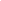 